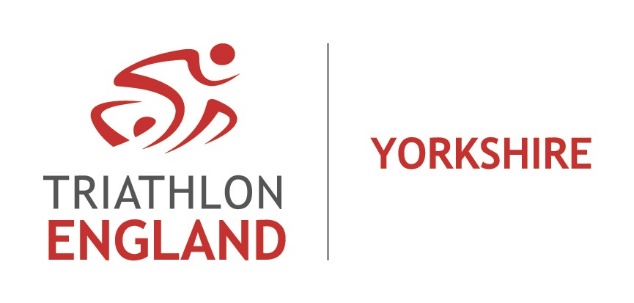 Regional SecretaryRoleTo ensure the smooth running of Regional Committee administrative requirements.SkillsAdministration skills desirableGood working knowledge of Microsoft Word and minute taking desirableGood verbal and written skillsWell organised and efficientSound knowledge of the regionMain DutiesDeal with the day to day running of the region including all correspondence.To process and deliver appropriate forms and information to Triathlon England.Call committee meetings and AGM, prepare agenda, take minutes and disseminate as required.Book venues for Committee Meetings and AGM. Complete general administrative tasks as required. Commitment Ongoing requirement to attend meetings and deal with admin.Likely time commitment:4 face to face meetings a year including the AGM